KAIST 학부 총학생회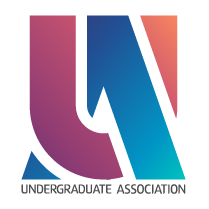 2022.12.16제 출 문학부 총학생회장 귀하:본 계획서를 생명화학공학과 학생회의 2023년도 1분기 사업계획서로 제출합니다.2022년 12월 16일2023년도 1분기에 사업을 진행하지 않을 계획입니다. 2023년도 1분기에 사업을 진행하지 않을 계획입니다. 1. 운영위원 명단2. 집행위원 명단3. 비고 사항없습니다. 운영위원회는 학과 학생회칙상에 게시된 항목에 대해 필요한 절차들을 진행하고, 과대표단의 문의를 해결한다.2023년도 1분기 사업계획이 없으므로 집행위원회 운영 계획도 없습니다. 조직도는 다음과 같습니다.  1. 조직도 (2-3분기 활동을 위한 대략적인 계획입니다.)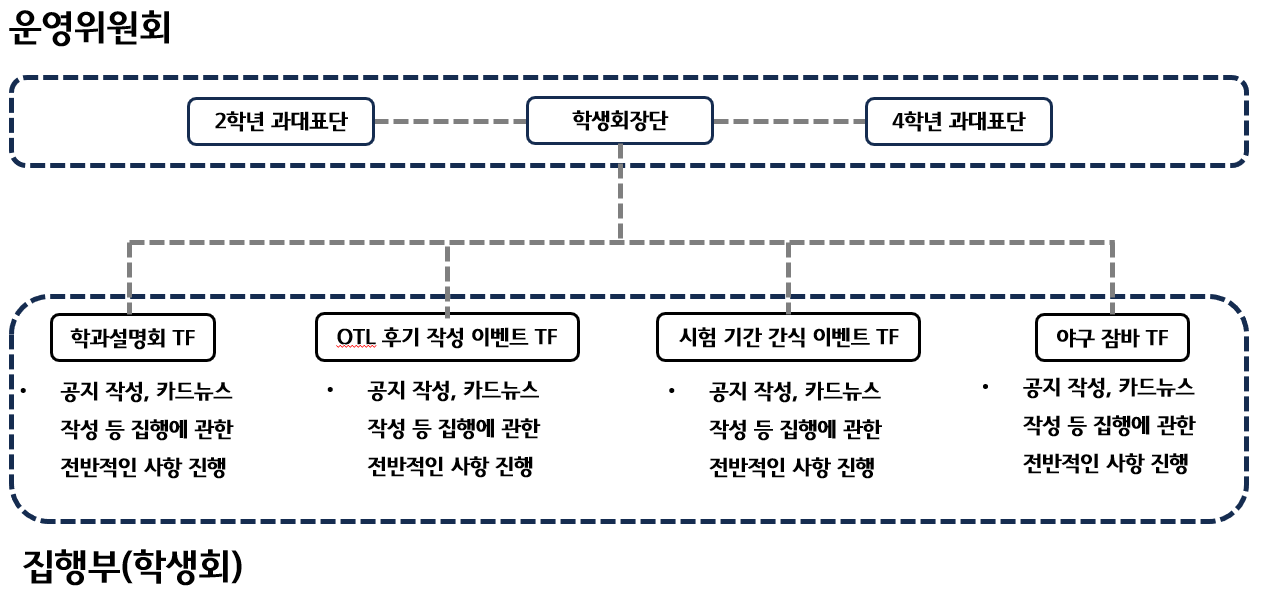 생명화학공학과 학생회 23년도 1분기 사업계획서기구명생명화학공학과 학생회직위/이름생명화학공학과 학생회장/이돈영서명담당자기구장서명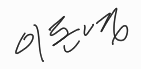 Ⅰ. 사업 개요Ⅱ. 사업별 계획Ⅲ. 학부∙학과 학생회 운영계획1위원 명단이름학번직책근거 규정홍유승202007044학년 과대표생명화학공학과 학생회칙 제 4장 20조 1항이석주202004634학년 부과대표생명화학공학과 학생회칙 제 4장 20조 1항이돈영202104443학년 과대표, 생명화학공학과 학생회장 생명화학공학과 학생회칙 제 4장 20조 1항박찬욱202102683학년 부과대표, 생명화학공학과 부학생회장 생명화학공학과 학생회칙 제 4장 20조 1항이름학번소속 부서직책김대현20210060모든 TF집행부원김준성20210150모든 TF집행부원김현식20210185모든 TF집행부원2운영위원회 운영계획3집행위원회 운영계획